MINDMAP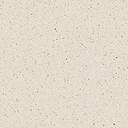 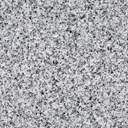 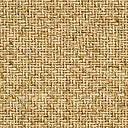 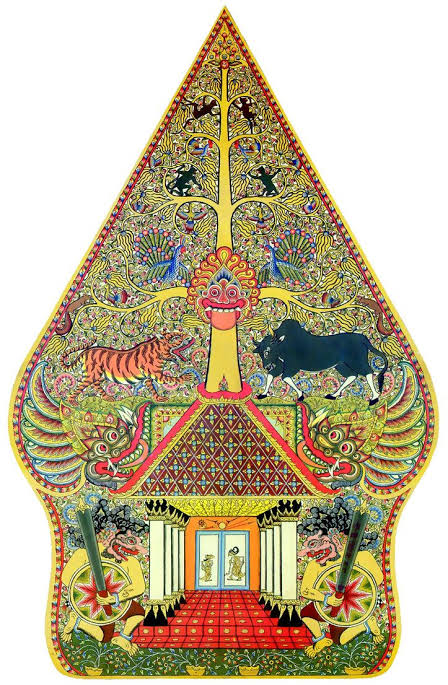 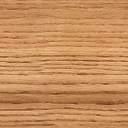 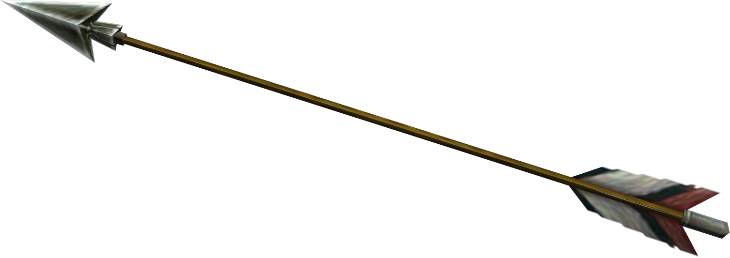 MATERIAnalisis MasalahTerdapat tiga pokok masalah yang disajikan dalam materi, yaitu:Jual BeliDi Jawa, istilah Ngunduh Wohing Pakarti merupakan hal yang penting dalam berbagai sistem kehidupan. Begitu juga dalam hal jual beli, seorang pedagang akan mengalami masa untung dan rugi. Seorang pembeli akan sangat beruntung jika memperoleh potongan harga dalam membeli suatu barang.Untung akan membuat seorang pedagang mendapat uang lebih dari hasil penjualannya, sedangkan rugi akan membuat pedagang mendapat hasil yang kurang dari harga belinya. Sementara diskon akan mengurangi harga beli suatu barang. Sehingga dapat disimpulkan jika :Pada mindmap yang disajikan di atas, untuk menentukan harga jual ataupun harga setelah diskon adalah dengan mengalikan harga beli dengan presentase total setelah mendapat diskon, untung, ataupun rugi. Sedangkan untuk menentukan harga harga beli atau harga sebelum diskon adalah dengan membagi harga jual dengan presentase yang sesuai, sementara untuk menghitung hara sebelum diskon maka bagilah dengan presentase yang sesuai. (ketentuan presentase dapat dilihat di mindmap)Jika ingin menghitung untung atau rugi, cukup dengan mengalikan harga beli dengan presentase untung atau rugi. Begitu pula untuk menghitung diskon atau potongan harga, cukup mengalikan persentase diskon dengan harga awal.Dimana,U 	= besarnya untung yang diperoleh (Rp)pu 	= persentase untungpr 	= persentase rugipd 	= persentase diskonHb	= harga beli (Rp)Ha 	= harga awal sebelum diskonBunga Tunggal  Celengan dan bobok bumbung  merupakan bukti bahwa tradisi menabung telah dibudidayakan sejak jaman dulu. Dalam sistem simpan pinjam terdapat dua istilah berbeda, yaitu tabungan awal dan pinjaman awal. Tabungan awal adalah jumlah uang yang ditabungkan oleh nasabah pertama kali. sedangkan pinjaman awal adalah jumlah uang yang dipinjam pertama kali. Bunga merupakan tambahan uang yang diberikan pada nasabah, jika pada sistem simpan, maka bunga akan menambah tabungan seorang nasabah. Sedangkan dalam sistem pinjam, bunga akan meningkatkan jumlah pinjaman. Sehingga:Untuk menghitung tabungan akhir (setelah mendapat bunga), adalah dengan mengalikan tabungan awal dengan presentase yang sesuai. Sementara untuk menghitung tabungan awal adalah dengan membagi tabungan akhir dengan presentase yang sesuai. (presentase dapat dilihat pada mindmap)Jika ingin mencari besarnya bunga cukup dengan mengalikan tabungan awal dengan persentase bunga.Dimana, B	= bunga yang diperoleh (Rp)pb 	= presentase bungaTa	= tabungan awal (Rp)Bruto, Neto, TaraBruto adalah berat kotor suatu barang, neto merupakan berat bersih suatu barang, sedangkan tara adalah berat dari tempat suatu barang. Sehingga dapat disimpulkan bahwa :Untuk menghitung neto, adalah dengan mengalikan bruto dengan presentase yang sesuai. Sementara untuk menghitung bruto adalah dengan membagi neto dengan presentase yang sesuai. (presentase dapat dilihat pada mindmap).Jika ingin mencari besarnya tara cukup dengan mengalikan bruto dengan persentase tara.Dimana, T	= tara (kg)pt 	= presentase taraB	= bruto (kg)Lembar Kerja Peserta DidikBu Surti, seorang pensiunan PNS. Ia ingin membuka usaha jamu batok di Surabaya. Namun, ia tidak memiliki cukup modal sehingga harus meminjam uang di bank sebesar Rp 20.000.000. Pihak bank memberikan dua brosur berikut kepada Bu Surti untuk dipertimbangkan. 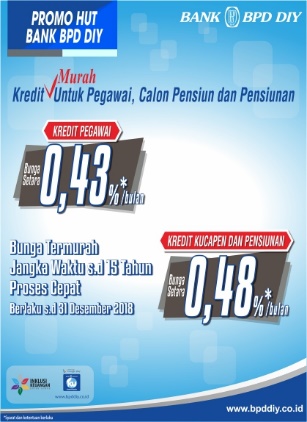 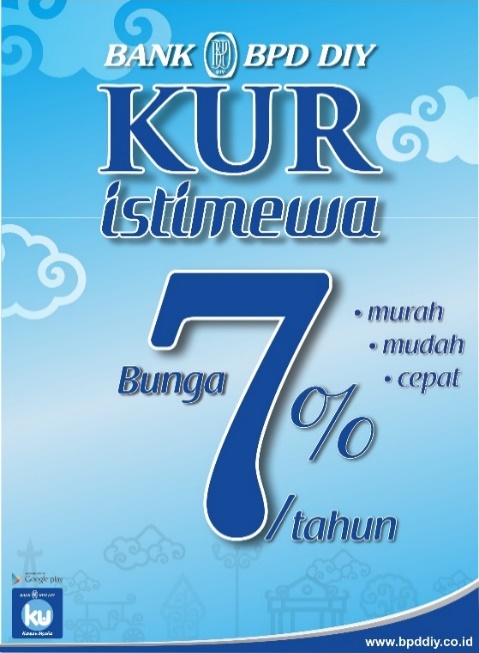 Jika Bu Surti ingin melunasi pinjamannya dalam waktu 5 tahun, tawaran manakah yang lebih menguntungkan bagi Bu Surti?Penyelesaian : Mbak Minah adalah seorang pedagang pecel. Satu bulan lagi menjelang lebaran dan Mbah Minah belum memiliki uang lebih untuk itu mengingat harga kebutuhan barang pokok semakin mahal. Padahal ia membutuhkan uang sekitar Rp 2.000.000 untuk cinjo, tupatan, dan memberi uang kepada keponakannya yang masih kecil.  Kemudian, Mbak Minah ingat jika ia pernah menabung di suatu bank sebesar Rp 1.000.000 dua tahun yang lalu . Jika bank teesebut memberikan suku bunga 6% per tahun. Apakah tabungan tersebut cukup untuk memenuhi keinginan Mbak Minah? Penyelesaian :Dua bulan lagi prosesi siraman dilakukan oleh kakak Hana. Setiap anggota keluarga diharuskan memakai kebaya dalam perayaan tersebut. Kebaya tersebut nantinya juga akan digunakan dalam acara ngunduh mantu. Hana mencoba membuka situs belanja online dan dia menemukan beberapa jenis kebaya yang menarik seperti gambar berikut. 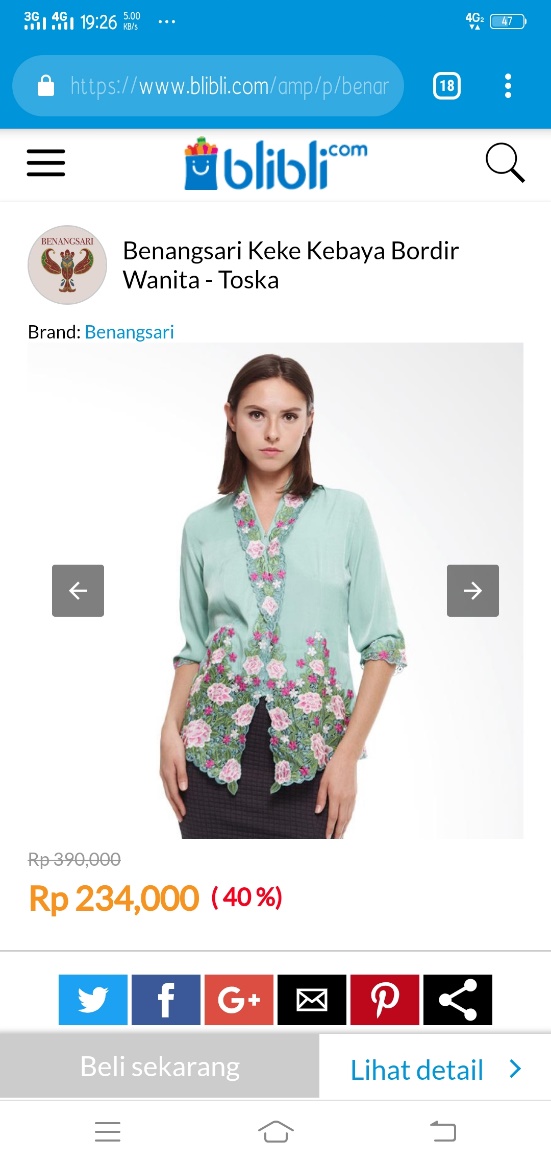 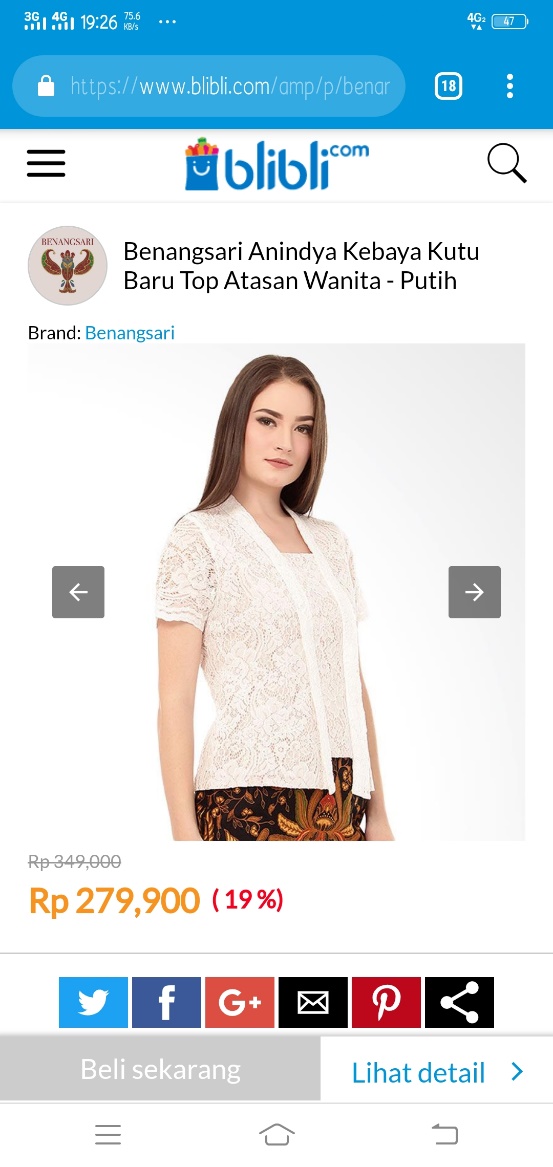 Jika Hana ingin membeli kebaya yang lebih murah, kebaya manakah yang seharusnya dipilih oleh Hana?Penyelesaian :Sepeda kebo adalah salah satu barang yang dicari-cari untuk acara pawai budaya dalam rangka memperingati Tahun Baru Suro. Banyak pedagang yang menawarkan barang dagangannya, termasuk Pak Tono dan Pak Bakri. Pak Tono menjual sepeda kebo miliknya dengan harga Rp 16.000.000. 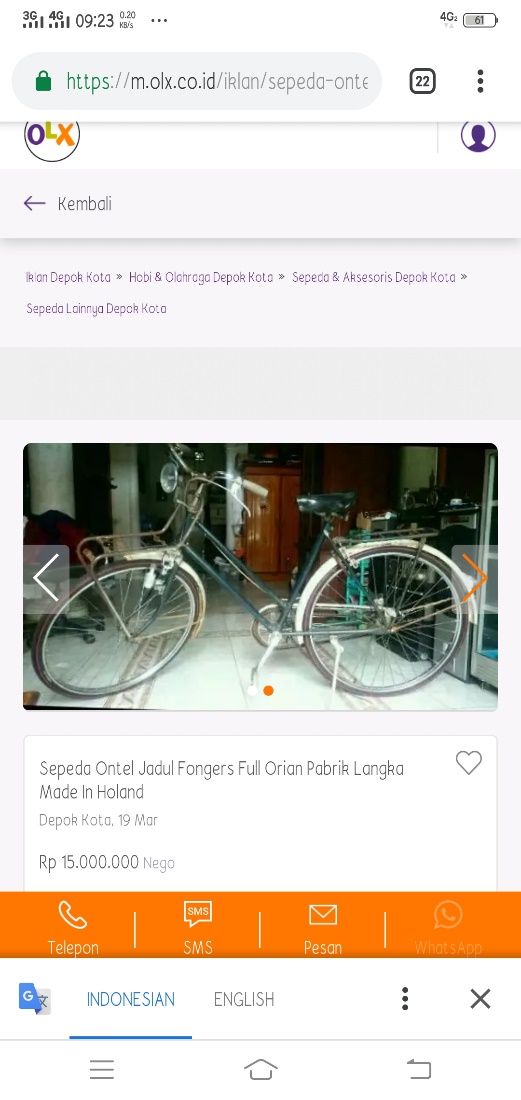 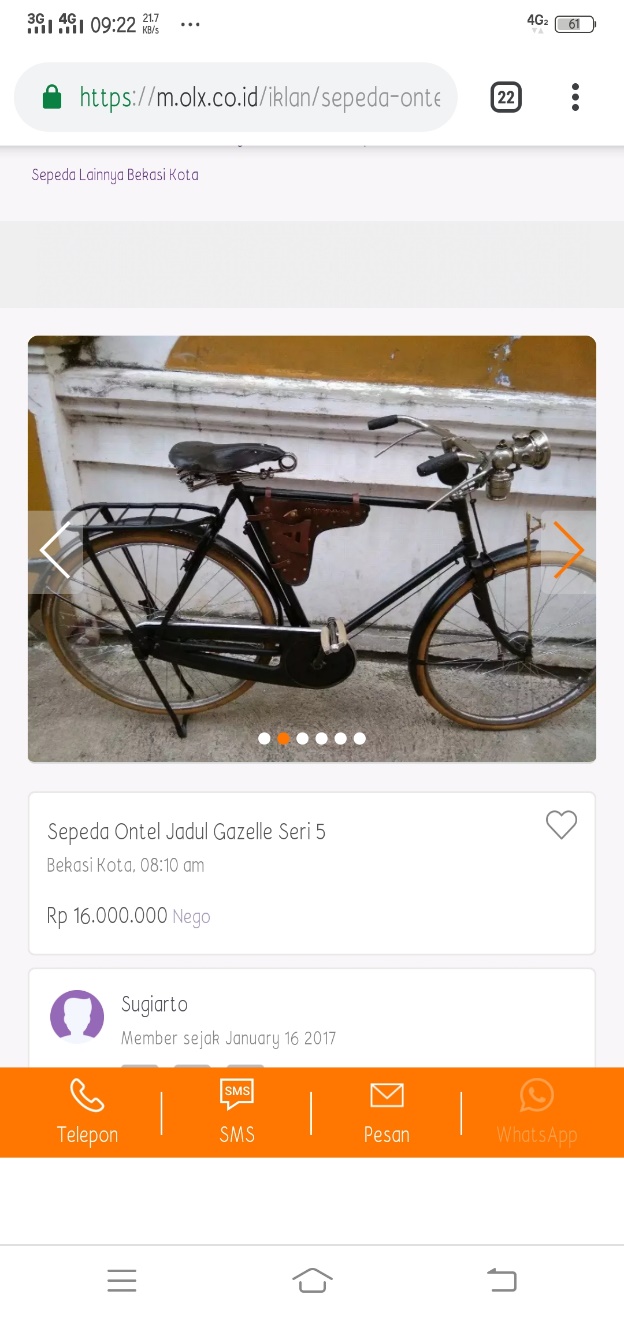 Sedangkan Pak Bakri menjual sepeda kebo miliknya seharga Rp 15.000.000, namun ia harus menambahkan beberapa accesoris yaitu bup depan, emblem, bel kodok, dan sadel gelung dengan spesifikasi harga sebagai berikut. Jika Pak Tono membeli sepeda tersebut seharga Rp 800.000 dan Pak Bakri membeli sepeda tersebut seharga Rp 650.000, maka pedagang manakah yang lebih banyak mendapat keuntungan?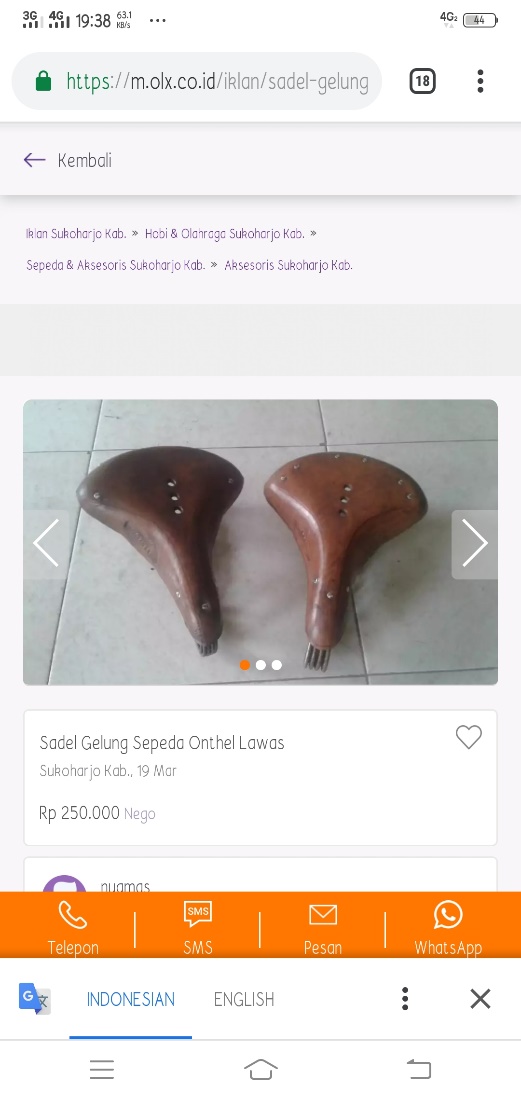 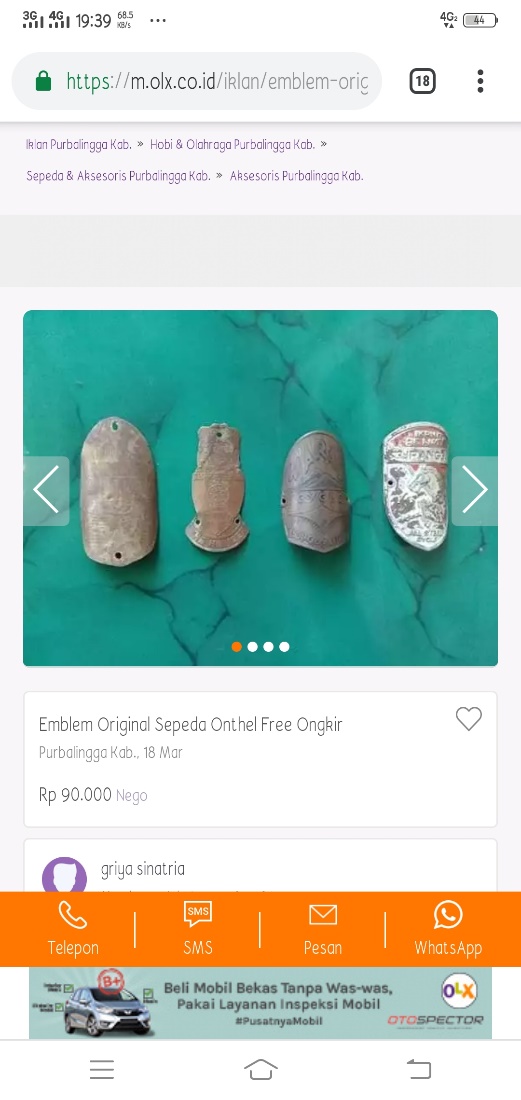 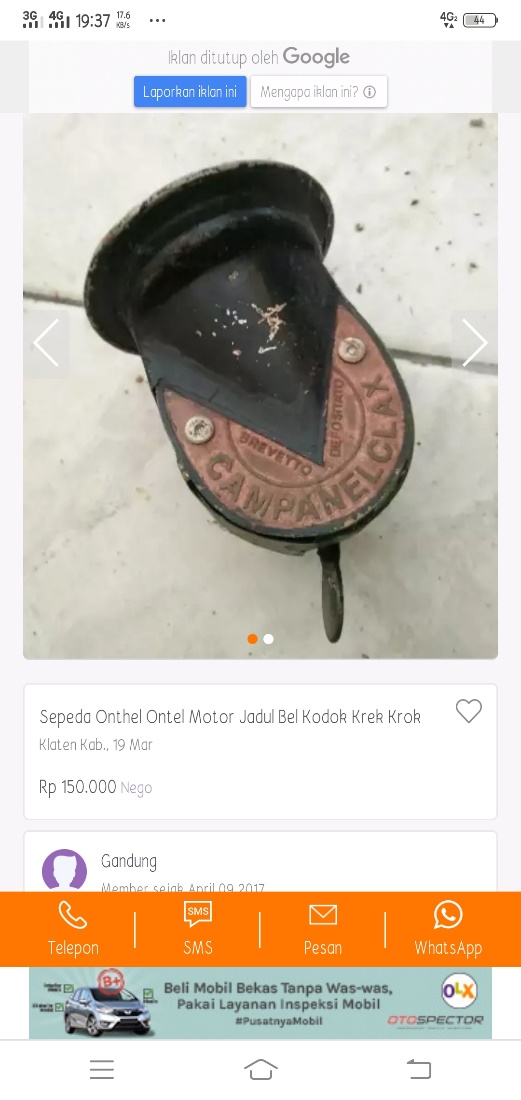 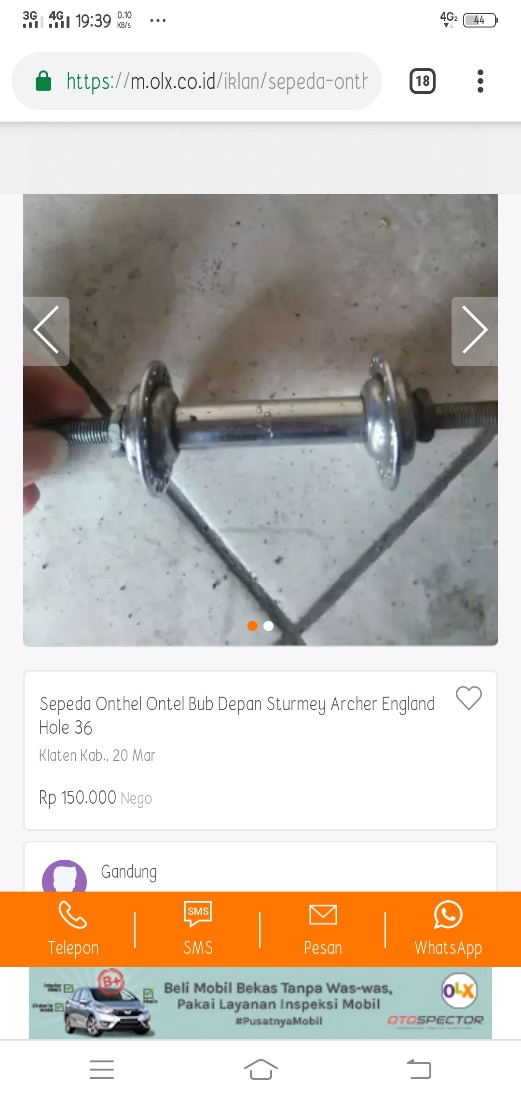 Penyelesaian :500 sak beras bulog dengan netto 150 kg dan 2% tara akan didistribusikan ke beberapa daerah di Pulau Jawa. Beras tersebut rencananya akan digunakan sebagian masyarakat untuk perayaan sedekah bumi. Jika muatan maksimal truk adalah 8 kuintal, apakah beras tersebut dapat didistribusikan sekali jalan oleh truk tersebut?Penyelesaian :